Physical Education 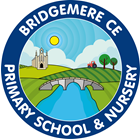 Core Curriculum   Year 5&6Autumn Term Year A Physical Education Core Curriculum   Year 5&6Autumn Term Year A Physical Education Core Curriculum   Year 5&6Autumn Term Year A Physical Education Core Curriculum   Year 5&6Autumn Term Year A Physical Education Core Curriculum   Year 5&6Autumn Term Year A Autumn Term 1Autumn Term 1Autumn Term 2Autumn Term 2Unit of WorkPE FitnessUnit 2 Tag Rugby(Year 5)Indoor Athletics (Link to Competition)Football(Year 5)Prior Learning Show determination to keep moving even when tired. Challenge themselves to improve scores. Develop strength in a range of exercises. Understand how to target specific muscle groups when exercising.Consistently performed basic tag rugby skills. Implemented rules, develop tactics in competitive situations. Increased speed and endurance during gameplayIntroduced to some defensive skills. Can dribble in different directions using different parts of their feet. Pass for distance Evaluate skills to aid improvement.Unit Focus – Key Knowledge & Skills Take part in a variety of exercises to improve. Show understanding of the importance of rest when exercising. Working out the whole body.Combine basic tag rugby skills such as catching and quickly passing in one movement. Select and implement appropriate skills in a game situation. Begin to play effectively when attacking and defending. Increase the power of passes so the ball can be moved quickly over greater distance.Play effectively in a variety of positions and formations. Relate a greater number of attacking and defensive tactics Become more skilful when performing movements at speed.Key Questions1. What does max effort mean?2. What are the main nutrients we need from food?3. Can you describe the key features of a superset?1. What techniques are we looking for during games?2. What does it mean to take the metres not the time?3. When would you use the magic diamond?1. Why is regaining possession quickly crucial in a game?2. What does possession mean?3. Why is it essential to be goal-side of your player when marking?Progression of Learning  in lessons-Objectives covered Can I identify the signs of dehydration?Can understand why rest is important and it is important to not overdo exercise?Can I maintain balance while performing?Can I perform a superset and describe its features?Can I understand what a pyramid workout is?Can I understand the benefits of whole body exercise?Can I use defensive positions to make and tag an attacker?Can I pass a ball accurately and consistently while on the move?Can I defend as part of a team?Can I use a pop pass over short distances?Can I move the ball quickly using the ‘magic diamond’ formation?Can I use the 3 step and pass rule with some confidence?Can I turn with the ball?Can I travel quickly and effectively when running with the ball?Can I combine running with the ball and passing it into space?Can I maintain position when attacking to create space?Can I perform a step over to beat a defender?Can I control a bouncing ball by keeping it close to my body?VocabularyRange of motion, superset, pyramid, flexibility, energy, protein, carbohydrates, vitamins, minerals, fibre, descending workout, perseverance, nutrients.Contest, possession, pressure, support, pop pass, turn over, lose pass, W grip, offence, formation.Distance, perform, consistent, speed, fair play, regain, possession, goal side, interchange, position, maintain.Personal Development(Head, Hand, Heart)Head: Keep track of reps during exercise.Hand: Work to increase flexibility and range of motion.Heart: Show determination to work as hard as possible throughout the whole sessionHead: Recognise principles of defence.Hand: Combine skills such as running and passing.Heart: As a team maintain possession.Head: Select an appropriate conclusion to a run with the ball.Hand: Receive the ball and turn.Heart: Use individual skills to keep possession.Application TaskFitness assessmentIntra-competition in house groupsCNSSP competition linkIntra-competition in house groups